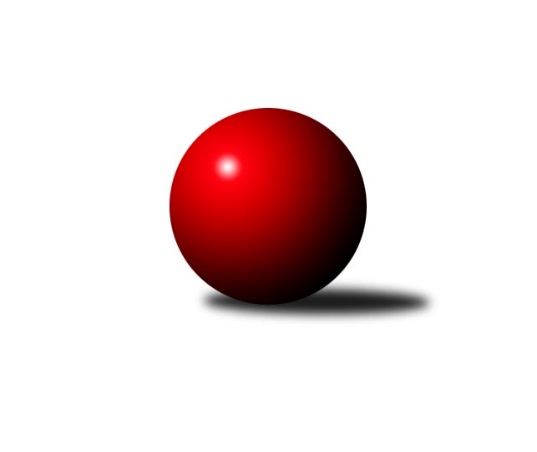 Č.9Ročník 2017/2018	10.6.2024 Zlínský krajský přebor 2017/2018Statistika 9. kolaTabulka družstev:		družstvo	záp	výh	rem	proh	skore	sety	průměr	body	plné	dorážka	chyby	1.	TJ Slavia Kroměříž	8	6	0	2	41.0 : 23.0 	(56.5 : 39.5)	2467	12	1722	746	41.1	2.	TJ Bojkovice Krons	8	6	0	2	40.0 : 24.0 	(52.5 : 43.5)	2499	12	1718	782	38.8	3.	KK Camo Slavičín	9	5	2	2	43.0 : 29.0 	(57.0 : 51.0)	2485	12	1719	766	40	4.	TJ Gumárny Zubří	8	5	1	2	38.5 : 25.5 	(57.0 : 39.0)	2492	11	1742	750	38.9	5.	KC Zlín C	9	4	3	2	40.0 : 32.0 	(54.0 : 54.0)	2457	11	1728	729	47	6.	VKK Vsetín B	8	5	0	3	31.0 : 33.0 	(44.5 : 51.5)	2535	10	1753	782	40.4	7.	VKK Vsetín C	9	4	1	4	34.0 : 38.0 	(54.0 : 54.0)	2475	9	1716	759	39.7	8.	TJ Kelč	8	4	0	4	33.5 : 30.5 	(52.0 : 44.0)	2453	8	1719	734	44.1	9.	Kuželkářský klub Kroměříž	9	3	1	5	35.0 : 37.0 	(57.5 : 50.5)	2499	7	1746	753	49.3	10.	TJ Valašské Meziříčí C	8	3	0	5	28.0 : 36.0 	(51.0 : 45.0)	2429	6	1699	730	49.4	11.	Sport centrum Bylnice	8	2	0	6	26.0 : 38.0 	(40.0 : 56.0)	2498	4	1728	770	34.6	12.	TJ Spartak Hluk	8	1	1	6	21.5 : 42.5 	(36.0 : 60.0)	2342	3	1658	683	56.3	13.	TJ Sokol Machová B	8	1	1	6	20.5 : 43.5 	(36.0 : 60.0)	2449	3	1721	728	50.8Tabulka doma:		družstvo	záp	výh	rem	proh	skore	sety	průměr	body	maximum	minimum	1.	TJ Slavia Kroměříž	4	4	0	0	26.0 : 6.0 	(29.0 : 19.0)	2528	8	2564	2502	2.	TJ Gumárny Zubří	4	4	0	0	23.0 : 9.0 	(32.0 : 16.0)	2492	8	2518	2467	3.	KC Zlín C	5	3	2	0	27.0 : 13.0 	(36.5 : 23.5)	2477	8	2584	2414	4.	TJ Kelč	4	3	0	1	22.5 : 9.5 	(31.0 : 17.0)	2540	6	2665	2439	5.	TJ Bojkovice Krons	4	3	0	1	21.0 : 11.0 	(28.5 : 19.5)	2611	6	2718	2547	6.	Kuželkářský klub Kroměříž	4	3	0	1	21.0 : 11.0 	(27.5 : 20.5)	2503	6	2554	2445	7.	VKK Vsetín B	4	3	0	1	18.0 : 14.0 	(25.5 : 22.5)	2545	6	2665	2464	8.	VKK Vsetín C	4	3	0	1	18.0 : 14.0 	(25.0 : 23.0)	2553	6	2609	2508	9.	KK Camo Slavičín	5	2	2	1	22.0 : 18.0 	(30.0 : 30.0)	2497	6	2555	2452	10.	TJ Valašské Meziříčí C	4	2	0	2	17.0 : 15.0 	(28.0 : 20.0)	2544	4	2622	2476	11.	TJ Sokol Machová B	4	1	1	2	11.5 : 20.5 	(21.0 : 27.0)	2477	3	2511	2393	12.	Sport centrum Bylnice	4	1	0	3	14.0 : 18.0 	(21.0 : 27.0)	2556	2	2682	2495	13.	TJ Spartak Hluk	4	0	0	4	9.5 : 22.5 	(15.5 : 32.5)	2184	0	2243	2123Tabulka venku:		družstvo	záp	výh	rem	proh	skore	sety	průměr	body	maximum	minimum	1.	KK Camo Slavičín	4	3	0	1	21.0 : 11.0 	(27.0 : 21.0)	2482	6	2673	2296	2.	TJ Bojkovice Krons	4	3	0	1	19.0 : 13.0 	(24.0 : 24.0)	2472	6	2604	2240	3.	TJ Slavia Kroměříž	4	2	0	2	15.0 : 17.0 	(27.5 : 20.5)	2452	4	2615	2340	4.	VKK Vsetín B	4	2	0	2	13.0 : 19.0 	(19.0 : 29.0)	2558	4	2660	2508	5.	TJ Gumárny Zubří	4	1	1	2	15.5 : 16.5 	(25.0 : 23.0)	2492	3	2582	2422	6.	KC Zlín C	4	1	1	2	13.0 : 19.0 	(17.5 : 30.5)	2452	3	2481	2382	7.	TJ Spartak Hluk	4	1	1	2	12.0 : 20.0 	(20.5 : 27.5)	2394	3	2542	2311	8.	VKK Vsetín C	5	1	1	3	16.0 : 24.0 	(29.0 : 31.0)	2459	3	2540	2420	9.	Sport centrum Bylnice	4	1	0	3	12.0 : 20.0 	(19.0 : 29.0)	2488	2	2565	2390	10.	TJ Valašské Meziříčí C	4	1	0	3	11.0 : 21.0 	(23.0 : 25.0)	2400	2	2479	2277	11.	TJ Kelč	4	1	0	3	11.0 : 21.0 	(21.0 : 27.0)	2431	2	2585	2256	12.	Kuželkářský klub Kroměříž	5	0	1	4	14.0 : 26.0 	(30.0 : 30.0)	2498	1	2621	2409	13.	TJ Sokol Machová B	4	0	0	4	9.0 : 23.0 	(15.0 : 33.0)	2440	0	2464	2411Tabulka podzimní části:		družstvo	záp	výh	rem	proh	skore	sety	průměr	body	doma	venku	1.	TJ Slavia Kroměříž	8	6	0	2	41.0 : 23.0 	(56.5 : 39.5)	2467	12 	4 	0 	0 	2 	0 	2	2.	TJ Bojkovice Krons	8	6	0	2	40.0 : 24.0 	(52.5 : 43.5)	2499	12 	3 	0 	1 	3 	0 	1	3.	KK Camo Slavičín	9	5	2	2	43.0 : 29.0 	(57.0 : 51.0)	2485	12 	2 	2 	1 	3 	0 	1	4.	TJ Gumárny Zubří	8	5	1	2	38.5 : 25.5 	(57.0 : 39.0)	2492	11 	4 	0 	0 	1 	1 	2	5.	KC Zlín C	9	4	3	2	40.0 : 32.0 	(54.0 : 54.0)	2457	11 	3 	2 	0 	1 	1 	2	6.	VKK Vsetín B	8	5	0	3	31.0 : 33.0 	(44.5 : 51.5)	2535	10 	3 	0 	1 	2 	0 	2	7.	VKK Vsetín C	9	4	1	4	34.0 : 38.0 	(54.0 : 54.0)	2475	9 	3 	0 	1 	1 	1 	3	8.	TJ Kelč	8	4	0	4	33.5 : 30.5 	(52.0 : 44.0)	2453	8 	3 	0 	1 	1 	0 	3	9.	Kuželkářský klub Kroměříž	9	3	1	5	35.0 : 37.0 	(57.5 : 50.5)	2499	7 	3 	0 	1 	0 	1 	4	10.	TJ Valašské Meziříčí C	8	3	0	5	28.0 : 36.0 	(51.0 : 45.0)	2429	6 	2 	0 	2 	1 	0 	3	11.	Sport centrum Bylnice	8	2	0	6	26.0 : 38.0 	(40.0 : 56.0)	2498	4 	1 	0 	3 	1 	0 	3	12.	TJ Spartak Hluk	8	1	1	6	21.5 : 42.5 	(36.0 : 60.0)	2342	3 	0 	0 	4 	1 	1 	2	13.	TJ Sokol Machová B	8	1	1	6	20.5 : 43.5 	(36.0 : 60.0)	2449	3 	1 	1 	2 	0 	0 	4Tabulka jarní části:		družstvo	záp	výh	rem	proh	skore	sety	průměr	body	doma	venku	1.	TJ Sokol Machová B	0	0	0	0	0.0 : 0.0 	(0.0 : 0.0)	0	0 	0 	0 	0 	0 	0 	0 	2.	KK Camo Slavičín	0	0	0	0	0.0 : 0.0 	(0.0 : 0.0)	0	0 	0 	0 	0 	0 	0 	0 	3.	Sport centrum Bylnice	0	0	0	0	0.0 : 0.0 	(0.0 : 0.0)	0	0 	0 	0 	0 	0 	0 	0 	4.	TJ Kelč	0	0	0	0	0.0 : 0.0 	(0.0 : 0.0)	0	0 	0 	0 	0 	0 	0 	0 	5.	KC Zlín C	0	0	0	0	0.0 : 0.0 	(0.0 : 0.0)	0	0 	0 	0 	0 	0 	0 	0 	6.	VKK Vsetín B	0	0	0	0	0.0 : 0.0 	(0.0 : 0.0)	0	0 	0 	0 	0 	0 	0 	0 	7.	TJ Slavia Kroměříž	0	0	0	0	0.0 : 0.0 	(0.0 : 0.0)	0	0 	0 	0 	0 	0 	0 	0 	8.	TJ Gumárny Zubří	0	0	0	0	0.0 : 0.0 	(0.0 : 0.0)	0	0 	0 	0 	0 	0 	0 	0 	9.	Kuželkářský klub Kroměříž	0	0	0	0	0.0 : 0.0 	(0.0 : 0.0)	0	0 	0 	0 	0 	0 	0 	0 	10.	TJ Spartak Hluk	0	0	0	0	0.0 : 0.0 	(0.0 : 0.0)	0	0 	0 	0 	0 	0 	0 	0 	11.	TJ Valašské Meziříčí C	0	0	0	0	0.0 : 0.0 	(0.0 : 0.0)	0	0 	0 	0 	0 	0 	0 	0 	12.	VKK Vsetín C	0	0	0	0	0.0 : 0.0 	(0.0 : 0.0)	0	0 	0 	0 	0 	0 	0 	0 	13.	TJ Bojkovice Krons	0	0	0	0	0.0 : 0.0 	(0.0 : 0.0)	0	0 	0 	0 	0 	0 	0 	0 Zisk bodů pro družstvo:		jméno hráče	družstvo	body	zápasy	v %	dílčí body	sety	v %	1.	Pavel Struhař 	KC Zlín C 	8	/	9	(89%)	13.5	/	18	(75%)	2.	Pavel Chvatík 	TJ Kelč 	7	/	7	(100%)	12	/	14	(86%)	3.	Josef Číž 	KK Camo Slavičín 	7	/	7	(100%)	9	/	14	(64%)	4.	Zuzana Slovenčíková 	KC Zlín C 	7	/	8	(88%)	12.5	/	16	(78%)	5.	Jiří Tesař 	TJ Slavia Kroměříž 	7	/	8	(88%)	10.5	/	16	(66%)	6.	Pavlína Radílková 	VKK Vsetín C 	7	/	9	(78%)	11	/	18	(61%)	7.	Radek Rak 	KK Camo Slavičín 	7	/	9	(78%)	10	/	18	(56%)	8.	Ota Adámek 	TJ Gumárny Zubří 	6	/	7	(86%)	11	/	14	(79%)	9.	Martin Jasný 	VKK Vsetín B 	6	/	7	(86%)	10	/	14	(71%)	10.	Ludmila Mifková 	TJ Bojkovice Krons 	6	/	7	(86%)	9	/	14	(64%)	11.	Michaela Bagári 	VKK Vsetín C 	6	/	8	(75%)	12	/	16	(75%)	12.	Miloslav Plesník 	TJ Valašské Meziříčí C 	6	/	8	(75%)	11.5	/	16	(72%)	13.	Alois Beňo 	Sport centrum Bylnice 	6	/	8	(75%)	9	/	16	(56%)	14.	Antonín Plesník 	TJ Kelč 	6	/	8	(75%)	8.5	/	16	(53%)	15.	Josef Bařinka 	Sport centrum Bylnice 	6	/	8	(75%)	8	/	16	(50%)	16.	Zdeněk Gajda 	KK Camo Slavičín 	6	/	9	(67%)	12	/	18	(67%)	17.	Petr Boček 	Kuželkářský klub Kroměříž 	6	/	9	(67%)	10	/	18	(56%)	18.	Radek Husek 	TJ Sokol Machová B 	5	/	5	(100%)	8	/	10	(80%)	19.	Jiří Pospíšil 	TJ Spartak Hluk 	5	/	8	(63%)	8.5	/	16	(53%)	20.	Radek Ingr 	Kuželkářský klub Kroměříž 	5	/	9	(56%)	10	/	18	(56%)	21.	Erik Jadavan 	KK Camo Slavičín 	5	/	9	(56%)	9	/	18	(50%)	22.	Radek Vetyška 	TJ Gumárny Zubří 	4.5	/	8	(56%)	10	/	16	(63%)	23.	Jiří Zimek 	TJ Bojkovice Krons 	4	/	5	(80%)	7.5	/	10	(75%)	24.	Tomáš Kuchta 	TJ Slavia Kroměříž 	4	/	7	(57%)	9.5	/	14	(68%)	25.	Lukáš Trochta 	KC Zlín C 	4	/	7	(57%)	8	/	14	(57%)	26.	Jana Jiříčková 	TJ Bojkovice Krons 	4	/	7	(57%)	7.5	/	14	(54%)	27.	Petr Jandík 	TJ Valašské Meziříčí C 	4	/	7	(57%)	5	/	14	(36%)	28.	Pavel Milo 	TJ Valašské Meziříčí C 	4	/	8	(50%)	11	/	16	(69%)	29.	Miroslav Pavelka 	TJ Kelč 	4	/	8	(50%)	10	/	16	(63%)	30.	Pavel Polišenský 	TJ Slavia Kroměříž 	4	/	8	(50%)	10	/	16	(63%)	31.	Lenka Haboňová 	Kuželkářský klub Kroměříž 	4	/	8	(50%)	9.5	/	16	(59%)	32.	Ludvík Jurásek 	TJ Spartak Hluk 	4	/	8	(50%)	9	/	16	(56%)	33.	Josef Gassmann 	TJ Kelč 	4	/	8	(50%)	9	/	16	(56%)	34.	Miroslav Macháček 	TJ Gumárny Zubří 	4	/	8	(50%)	9	/	16	(56%)	35.	Lubomír Zábel 	Sport centrum Bylnice 	4	/	8	(50%)	8.5	/	16	(53%)	36.	Libor Petráš 	TJ Slavia Kroměříž 	4	/	8	(50%)	8.5	/	16	(53%)	37.	Martin Hradský 	TJ Bojkovice Krons 	4	/	8	(50%)	8	/	16	(50%)	38.	Robert Řihák 	KK Camo Slavičín 	4	/	8	(50%)	7	/	16	(44%)	39.	Vladimír Pecl 	Sport centrum Bylnice 	4	/	8	(50%)	7	/	16	(44%)	40.	Jaroslav Trochta 	KC Zlín C 	4	/	8	(50%)	5	/	16	(31%)	41.	Martin Kovács 	VKK Vsetín C 	4	/	9	(44%)	10	/	18	(56%)	42.	Miroslav Kašík 	VKK Vsetín C 	4	/	9	(44%)	9	/	18	(50%)	43.	Lumír Navrátil 	TJ Bojkovice Krons 	3.5	/	8	(44%)	7.5	/	16	(47%)	44.	Kateřina Fryštácká 	TJ Sokol Machová B 	3.5	/	8	(44%)	6.5	/	16	(41%)	45.	Tomáš Kejík 	Kuželkářský klub Kroměříž 	3	/	4	(75%)	6	/	8	(75%)	46.	Radim Krupa 	TJ Gumárny Zubří 	3	/	4	(75%)	6	/	8	(75%)	47.	Petr Trefil 	KK Camo Slavičín 	3	/	4	(75%)	5	/	8	(63%)	48.	Jiří Kafka 	TJ Bojkovice Krons 	3	/	5	(60%)	4	/	10	(40%)	49.	Petr Dvořáček 	VKK Vsetín B 	3	/	6	(50%)	5	/	12	(42%)	50.	Vlastimil Kancner 	VKK Vsetín B 	3	/	6	(50%)	5	/	12	(42%)	51.	Martin Růžička 	TJ Slavia Kroměříž 	3	/	6	(50%)	5	/	12	(42%)	52.	Jaroslav Zajíček 	TJ Valašské Meziříčí C 	3	/	7	(43%)	8	/	14	(57%)	53.	Zdeněk Drlík 	TJ Slavia Kroměříž 	3	/	7	(43%)	8	/	14	(57%)	54.	Leoš Hamrlíček 	TJ Sokol Machová B 	3	/	7	(43%)	7	/	14	(50%)	55.	Miroslav Kubík 	VKK Vsetín B 	3	/	7	(43%)	6	/	14	(43%)	56.	Lubomír Krupa 	TJ Gumárny Zubří 	3	/	7	(43%)	6	/	14	(43%)	57.	Daniel Mach 	Kuželkářský klub Kroměříž 	3	/	8	(38%)	9.5	/	16	(59%)	58.	Miroslav Viktorin 	VKK Vsetín B 	3	/	8	(38%)	9	/	16	(56%)	59.	Libor Vančura 	TJ Gumárny Zubří 	3	/	8	(38%)	7	/	16	(44%)	60.	Pavel Vyskočil 	Kuželkářský klub Kroměříž 	3	/	8	(38%)	7	/	16	(44%)	61.	Michaela Matlachová 	KC Zlín C 	3	/	9	(33%)	7	/	18	(39%)	62.	Petr Bařinka 	TJ Bojkovice Krons 	2.5	/	6	(42%)	7	/	12	(58%)	63.	Tomáš Vybíral 	TJ Kelč 	2.5	/	8	(31%)	7	/	16	(44%)	64.	Zdenek Kocir 	TJ Spartak Hluk 	2.5	/	8	(31%)	7	/	16	(44%)	65.	Břetislav Adamec 	VKK Vsetín B 	2	/	2	(100%)	4	/	4	(100%)	66.	Ondřej Kelíšek 	TJ Spartak Hluk 	2	/	4	(50%)	4	/	8	(50%)	67.	Eva Kyseláková 	TJ Spartak Hluk 	2	/	4	(50%)	3	/	8	(38%)	68.	Josef Konvičný 	TJ Valašské Meziříčí C 	2	/	5	(40%)	6	/	10	(60%)	69.	Milan Klanica 	TJ Valašské Meziříčí C 	2	/	5	(40%)	5.5	/	10	(55%)	70.	Tomáš Havlíček 	VKK Vsetín C 	2	/	5	(40%)	5	/	10	(50%)	71.	Miroslav Ševeček 	TJ Sokol Machová B 	2	/	5	(40%)	2.5	/	10	(25%)	72.	Miroslav Polášek 	KC Zlín C 	2	/	6	(33%)	4	/	12	(33%)	73.	Jiří Fryštacký 	TJ Sokol Machová B 	2	/	8	(25%)	5	/	16	(31%)	74.	Bohumil Fryštacký 	TJ Sokol Machová B 	2	/	8	(25%)	4	/	16	(25%)	75.	Jaroslav Adam 	TJ Gumárny Zubří 	1	/	1	(100%)	2	/	2	(100%)	76.	Karel Navrátil 	VKK Vsetín B 	1	/	1	(100%)	2	/	2	(100%)	77.	Miroslav Macega 	TJ Slavia Kroměříž 	1	/	1	(100%)	2	/	2	(100%)	78.	Samuel Kliment 	KC Zlín C 	1	/	1	(100%)	2	/	2	(100%)	79.	Josef Vaculík 	Kuželkářský klub Kroměříž 	1	/	1	(100%)	2	/	2	(100%)	80.	František Nedopil 	Kuželkářský klub Kroměříž 	1	/	1	(100%)	1.5	/	2	(75%)	81.	Kateřina Ondrouchová 	TJ Slavia Kroměříž 	1	/	1	(100%)	1	/	2	(50%)	82.	Adam Kalina 	TJ Bojkovice Krons 	1	/	1	(100%)	1	/	2	(50%)	83.	Stanislav Poledňák 	Kuželkářský klub Kroměříž 	1	/	1	(100%)	1	/	2	(50%)	84.	Šárka Drahotová 	TJ Sokol Machová B 	1	/	1	(100%)	1	/	2	(50%)	85.	Michal Růžička 	TJ Slavia Kroměříž 	1	/	1	(100%)	1	/	2	(50%)	86.	Milan Skopal 	TJ Slavia Kroměříž 	1	/	1	(100%)	1	/	2	(50%)	87.	Jaroslav Pavlát 	TJ Gumárny Zubří 	1	/	2	(50%)	3	/	4	(75%)	88.	Ondřej Pitrun 	TJ Kelč 	1	/	2	(50%)	3	/	4	(75%)	89.	Ondřej Fojtík 	KK Camo Slavičín 	1	/	2	(50%)	3	/	4	(75%)	90.	Michal Trochta 	VKK Vsetín C 	1	/	2	(50%)	2	/	4	(50%)	91.	Josef Šturma 	TJ Gumárny Zubří 	1	/	3	(33%)	3	/	6	(50%)	92.	Alena Kočířová 	TJ Spartak Hluk 	1	/	4	(25%)	2	/	8	(25%)	93.	Pavla Žádníková 	KC Zlín C 	1	/	5	(20%)	2	/	10	(20%)	94.	Tomáš Indra 	TJ Spartak Hluk 	1	/	5	(20%)	1	/	10	(10%)	95.	Jiří Pavlík 	TJ Valašské Meziříčí C 	1	/	6	(17%)	4	/	12	(33%)	96.	Stanislav Horečný 	Sport centrum Bylnice 	1	/	6	(17%)	3.5	/	12	(29%)	97.	Antonín Pitrun 	TJ Kelč 	1	/	7	(14%)	2.5	/	14	(18%)	98.	Ondřej Masař 	Sport centrum Bylnice 	1	/	8	(13%)	4	/	16	(25%)	99.	Michal Machala 	TJ Bojkovice Krons 	0	/	1	(0%)	1	/	2	(50%)	100.	Ladislav Strnad 	Sport centrum Bylnice 	0	/	1	(0%)	0	/	2	(0%)	101.	Jaroslav Slováček 	Sport centrum Bylnice 	0	/	1	(0%)	0	/	2	(0%)	102.	Marie Hnilicová 	KC Zlín C 	0	/	1	(0%)	0	/	2	(0%)	103.	Eva Kyseláková 	TJ Spartak Hluk 	0	/	1	(0%)	0	/	2	(0%)	104.	Tomáš Náplava 	Kuželkářský klub Kroměříž 	0	/	1	(0%)	0	/	2	(0%)	105.	Nikola Gavurníková 	VKK Vsetín C 	0	/	1	(0%)	0	/	2	(0%)	106.	Jaroslav Pavlík 	Kuželkářský klub Kroměříž 	0	/	2	(0%)	1	/	4	(25%)	107.	Tomáš Adamec 	VKK Vsetín B 	0	/	2	(0%)	1	/	4	(25%)	108.	Dako Pavič 	TJ Spartak Hluk 	0	/	2	(0%)	0	/	4	(0%)	109.	Jaroslava Juřicová 	TJ Valašské Meziříčí C 	0	/	2	(0%)	0	/	4	(0%)	110.	Lenka Farkašovská 	TJ Spartak Hluk 	0	/	3	(0%)	1	/	6	(17%)	111.	Jiří Dolák 	VKK Vsetín B 	0	/	4	(0%)	0	/	8	(0%)	112.	Vlastimil Struhař 	VKK Vsetín B 	0	/	5	(0%)	2.5	/	10	(25%)	113.	Miroslav Plášek 	VKK Vsetín C 	0	/	5	(0%)	2	/	10	(20%)	114.	Lukáš Michalík 	TJ Sokol Machová B 	0	/	5	(0%)	2	/	10	(20%)	115.	Ivana Bartošová 	KK Camo Slavičín 	0	/	5	(0%)	2	/	10	(20%)	116.	Petr Spurný 	VKK Vsetín C 	0	/	6	(0%)	3	/	12	(25%)Průměry na kuželnách:		kuželna	průměr	plné	dorážka	chyby	výkon na hráče	1.	TJ Bojkovice Krons, 1-2	2585	1781	803	39.0	(431.0)	2.	TJ Zbrojovka Vsetín, 1-4	2543	1747	795	34.8	(423.8)	3.	TJ Valašské Meziříčí, 1-4	2539	1793	745	54.9	(423.2)	4.	TJ Sokol Machová, 1-4	2502	1758	744	44.9	(417.1)	5.	TJ Kelč, 1-2	2491	1737	753	41.1	(415.3)	6.	KK Slavičín, 1-2	2489	1725	764	40.8	(414.9)	7.	TJ Slavia Kroměříž, 1-4	2483	1730	753	39.0	(414.0)	8.	TJ Gumárny Zubří, 1-4	2457	1719	738	42.4	(409.5)	9.	KC Zlín, 1-4	2453	1702	751	48.0	(409.0)	10.	KK Kroměříž, 1-4	2449	1719	729	52.6	(408.2)	11.	TJ Spartak Hluk, 1-4	2236	1579	656	57.5	(372.7)Nejlepší výkony na kuželnách:TJ Bojkovice Krons, 1-2TJ Bojkovice Krons	2718	5. kolo	Martin Hradský 	TJ Bojkovice Krons	497	5. koloKK Camo Slavičín	2673	2. kolo	Pavlína Radílková 	VKK Vsetín C	480	7. koloTJ Bojkovice Krons	2668	1. kolo	Jiří Kafka 	TJ Bojkovice Krons	472	1. koloTJ Bojkovice Krons	2603	2. kolo	Miroslav Kubík 	VKK Vsetín B	469	5. koloTJ Bojkovice Krons	2575	9. kolo	Petr Bařinka 	TJ Bojkovice Krons	464	1. koloTJ Bojkovice Krons	2547	7. kolo	Zdeněk Gajda 	KK Camo Slavičín	460	2. koloKuželkářský klub Kroměříž	2547	1. kolo	Ondřej Fojtík 	KK Camo Slavičín	459	2. koloVKK Vsetín C	2540	7. kolo	Petr Bařinka 	TJ Bojkovice Krons	456	5. koloVKK Vsetín B	2508	5. kolo	Jiří Zimek 	TJ Bojkovice Krons	453	5. koloKC Zlín C	2478	9. kolo	Ludmila Mifková 	TJ Bojkovice Krons	453	5. koloTJ Zbrojovka Vsetín, 1-4Sport centrum Bylnice	2682	3. kolo	Břetislav Adamec 	VKK Vsetín B	478	2. koloVKK Vsetín B	2665	2. kolo	Vlastimil Kancner 	VKK Vsetín B	478	2. koloVKK Vsetín B	2660	8. kolo	Alois Beňo 	Sport centrum Bylnice	478	3. koloKuželkářský klub Kroměříž	2621	2. kolo	Vladimír Pecl 	Sport centrum Bylnice	470	3. koloTJ Slavia Kroměříž	2615	8. kolo	Michaela Bagári 	VKK Vsetín C	468	8. koloVKK Vsetín C	2609	8. kolo	Miroslav Kubík 	VKK Vsetín B	468	8. koloVKK Vsetín B	2587	7. kolo	Josef Bařinka 	Sport centrum Bylnice	466	5. koloVKK Vsetín C	2587	6. kolo	Michaela Bagári 	VKK Vsetín C	463	6. koloTJ Kelč	2583	1. kolo	Ladislav Strnad 	Sport centrum Bylnice	463	1. koloTJ Gumárny Zubří	2582	5. kolo	Pavlína Radílková 	VKK Vsetín C	462	2. koloTJ Valašské Meziříčí, 1-4TJ Valašské Meziříčí C	2622	8. kolo	Milan Klanica 	TJ Valašské Meziříčí C	488	8. koloVKK Vsetín C	2582	1. kolo	Miloslav Plesník 	TJ Valašské Meziříčí C	477	6. koloTJ Valašské Meziříčí C	2578	6. kolo	Pavel Milo 	TJ Valašské Meziříčí C	476	1. koloSport centrum Bylnice	2565	6. kolo	Miloslav Plesník 	TJ Valašské Meziříčí C	465	8. koloTJ Valašské Meziříčí C	2541	1. kolo	Zuzana Slovenčíková 	KC Zlín C	459	3. koloKC Zlín C	2481	3. kolo	Josef Bařinka 	Sport centrum Bylnice	456	6. koloTJ Valašské Meziříčí C	2476	3. kolo	Miroslav Kašík 	VKK Vsetín C	455	1. koloKuželkářský klub Kroměříž	2468	8. kolo	Pavlína Radílková 	VKK Vsetín C	453	1. kolo		. kolo	Martin Kovács 	VKK Vsetín C	450	1. kolo		. kolo	Milan Klanica 	TJ Valašské Meziříčí C	449	6. koloTJ Sokol Machová, 1-4TJ Bojkovice Krons	2604	3. kolo	Jiří Zimek 	TJ Bojkovice Krons	461	3. koloTJ Kelč	2585	5. kolo	Tomáš Vybíral 	TJ Kelč	457	5. koloTJ Sokol Machová B	2511	9. kolo	Radek Husek 	TJ Sokol Machová B	457	5. koloTJ Sokol Machová B	2510	5. kolo	Pavel Chvatík 	TJ Kelč	456	5. koloTJ Gumárny Zubří	2498	9. kolo	Leoš Hamrlíček 	TJ Sokol Machová B	447	5. koloTJ Sokol Machová B	2493	3. kolo	Martin Hradský 	TJ Bojkovice Krons	447	3. koloTJ Spartak Hluk	2429	7. kolo	Antonín Plesník 	TJ Kelč	444	5. koloTJ Sokol Machová B	2393	7. kolo	Jiří Fryštacký 	TJ Sokol Machová B	444	3. kolo		. kolo	Kateřina Fryštácká 	TJ Sokol Machová B	441	7. kolo		. kolo	Kateřina Fryštácká 	TJ Sokol Machová B	441	3. koloTJ Kelč, 1-2TJ Kelč	2665	6. kolo	Antonín Plesník 	TJ Kelč	488	9. koloTJ Kelč	2556	9. kolo	Josef Gassmann 	TJ Kelč	469	6. koloKK Camo Slavičín	2534	4. kolo	Miroslav Pavelka 	TJ Kelč	463	6. koloTJ Kelč	2500	4. kolo	Petr Bařinka 	TJ Bojkovice Krons	441	6. koloTJ Bojkovice Krons	2450	6. kolo	Tomáš Vybíral 	TJ Kelč	441	6. koloTJ Kelč	2439	2. kolo	Antonín Plesník 	TJ Kelč	440	4. koloVKK Vsetín C	2420	9. kolo	Pavel Chvatík 	TJ Kelč	439	6. koloTJ Slavia Kroměříž	2368	2. kolo	Radek Rak 	KK Camo Slavičín	437	4. kolo		. kolo	Antonín Plesník 	TJ Kelč	436	6. kolo		. kolo	Ondřej Fojtík 	KK Camo Slavičín	436	4. koloKK Slavičín, 1-2TJ Sokol Machová B	2555	1. kolo	Jiří Fryštacký 	TJ Sokol Machová B	478	1. koloKK Camo Slavičín	2551	3. kolo	Ivana Bartošová 	KK Camo Slavičín	462	1. koloKK Camo Slavičín	2545	1. kolo	Zdeněk Gajda 	KK Camo Slavičín	459	5. koloVKK Vsetín B	2509	3. kolo	Josef Číž 	KK Camo Slavičín	456	9. koloKK Camo Slavičín	2472	9. kolo	Zdeněk Gajda 	KK Camo Slavičín	443	9. koloKC Zlín C	2468	7. kolo	Miroslav Kubík 	VKK Vsetín B	443	3. koloVKK Vsetín C	2463	5. kolo	Zdeněk Gajda 	KK Camo Slavičín	441	3. koloKK Camo Slavičín	2456	5. kolo	Pavlína Radílková 	VKK Vsetín C	440	5. koloKK Camo Slavičín	2452	7. kolo	Zdeněk Gajda 	KK Camo Slavičín	437	7. koloTJ Valašské Meziříčí C	2425	9. kolo	Radek Rak 	KK Camo Slavičín	436	7. koloTJ Slavia Kroměříž, 1-4TJ Slavia Kroměříž	2583	1. kolo	Michaela Bagári 	VKK Vsetín C	470	3. koloTJ Slavia Kroměříž	2535	5. kolo	Petr Jandík 	TJ Valašské Meziříčí C	458	7. koloTJ Slavia Kroměříž	2512	7. kolo	Libor Petráš 	TJ Slavia Kroměříž	453	1. koloTJ Slavia Kroměříž	2502	3. kolo	Tomáš Kuchta 	TJ Slavia Kroměříž	443	3. koloTJ Valašské Meziříčí C	2479	7. kolo	Jiří Tesař 	TJ Slavia Kroměříž	442	3. koloVKK Vsetín B	2452	1. kolo	Libor Petráš 	TJ Slavia Kroměříž	441	7. koloVKK Vsetín C	2426	3. kolo	Jiří Tesař 	TJ Slavia Kroměříž	439	5. koloKC Zlín C	2382	5. kolo	Zdeněk Drlík 	TJ Slavia Kroměříž	436	1. kolo		. kolo	Pavel Polišenský 	TJ Slavia Kroměříž	436	1. kolo		. kolo	Miroslav Kubík 	VKK Vsetín B	432	1. koloTJ Gumárny Zubří, 1-4TJ Gumárny Zubří	2518	8. kolo	Erik Jadavan 	KK Camo Slavičín	461	8. koloTJ Gumárny Zubří	2497	4. kolo	Libor Vančura 	TJ Gumárny Zubří	453	8. koloTJ Gumárny Zubří	2486	6. kolo	Ota Adámek 	TJ Gumárny Zubří	443	8. koloTJ Slavia Kroměříž	2484	6. kolo	Miroslav Macháček 	TJ Gumárny Zubří	442	4. koloTJ Gumárny Zubří	2471	1. kolo	Libor Vančura 	TJ Gumárny Zubří	440	1. koloKK Camo Slavičín	2425	8. kolo	Miloslav Plesník 	TJ Valašské Meziříčí C	432	4. koloTJ Valašské Meziříčí C	2419	4. kolo	Radek Vetyška 	TJ Gumárny Zubří	431	1. koloTJ Spartak Hluk	2358	1. kolo	Pavel Milo 	TJ Valašské Meziříčí C	429	4. kolo		. kolo	Radek Vetyška 	TJ Gumárny Zubří	428	4. kolo		. kolo	Martin Růžička 	TJ Slavia Kroměříž	428	6. koloKC Zlín, 1-4KC Zlín C	2584	4. kolo	Michaela Matlachová 	KC Zlín C	459	4. koloKC Zlín C	2513	8. kolo	Jaroslav Trochta 	KC Zlín C	443	4. koloTJ Gumárny Zubří	2466	2. kolo	Zuzana Slovenčíková 	KC Zlín C	439	4. koloKC Zlín C	2444	6. kolo	Miroslav Polášek 	KC Zlín C	435	6. koloKC Zlín C	2414	2. kolo	Lukáš Trochta 	KC Zlín C	435	2. koloTJ Sokol Machová B	2411	8. kolo	Radek Ingr 	Kuželkářský klub Kroměříž	433	6. koloKuželkářský klub Kroměříž	2409	6. kolo	Samuel Kliment 	KC Zlín C	432	8. koloSport centrum Bylnice	2390	4. kolo	Radek Husek 	TJ Sokol Machová B	432	8. kolo		. kolo	Alois Beňo 	Sport centrum Bylnice	431	4. kolo		. kolo	Zuzana Slovenčíková 	KC Zlín C	429	8. koloKK Kroměříž, 1-4Kuželkářský klub Kroměříž	2554	7. kolo	Daniel Mach 	Kuželkářský klub Kroměříž	486	7. koloKuželkářský klub Kroměříž	2521	3. kolo	Petr Boček 	Kuželkářský klub Kroměříž	474	7. koloSport centrum Bylnice	2492	9. kolo	Pavel Chvatík 	TJ Kelč	473	3. koloKuželkářský klub Kroměříž	2490	9. kolo	Radek Ingr 	Kuželkářský klub Kroměříž	445	3. koloKuželkářský klub Kroměříž	2445	5. kolo	Tomáš Kejík 	Kuželkářský klub Kroměříž	445	3. koloTJ Gumárny Zubří	2422	7. kolo	Josef Bařinka 	Sport centrum Bylnice	440	9. koloTJ Kelč	2357	3. kolo	Ota Adámek 	TJ Gumárny Zubří	438	7. koloTJ Spartak Hluk	2311	5. kolo	Tomáš Kejík 	Kuželkářský klub Kroměříž	436	5. kolo		. kolo	Lubomír Zábel 	Sport centrum Bylnice	435	9. kolo		. kolo	Lenka Haboňová 	Kuželkářský klub Kroměříž	435	5. koloTJ Spartak Hluk, 1-4TJ Slavia Kroměříž	2340	4. kolo	Jiří Tesař 	TJ Slavia Kroměříž	429	4. koloKK Camo Slavičín	2296	6. kolo	Radek Rak 	KK Camo Slavičín	415	6. koloTJ Valašské Meziříčí C	2277	2. kolo	Ludvík Jurásek 	TJ Spartak Hluk	409	6. koloTJ Spartak Hluk	2243	6. kolo	Jana Jiříčková 	TJ Bojkovice Krons	406	8. koloTJ Bojkovice Krons	2240	8. kolo	Libor Petráš 	TJ Slavia Kroměříž	401	4. koloTJ Spartak Hluk	2193	2. kolo	Ondřej Kelíšek 	TJ Spartak Hluk	396	8. koloTJ Spartak Hluk	2176	8. kolo	Pavel Polišenský 	TJ Slavia Kroměříž	395	4. koloTJ Spartak Hluk	2123	4. kolo	Ludvík Jurásek 	TJ Spartak Hluk	395	2. kolo		. kolo	Jiří Pospíšil 	TJ Spartak Hluk	393	2. kolo		. kolo	Ludvík Jurásek 	TJ Spartak Hluk	392	4. koloČetnost výsledků:	8.0 : 0.0	5x	7.5 : 0.5	1x	7.0 : 1.0	4x	6.0 : 2.0	14x	5.0 : 3.0	8x	4.5 : 3.5	1x	4.0 : 4.0	3x	3.0 : 5.0	4x	2.5 : 5.5	1x	2.0 : 6.0	11x	1.0 : 7.0	2x